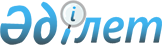 О внесении изменений в приказ Министра сельского хозяйства Республики Казахстан от 26 марта 2009 года № 168 "Об утверждении форм описания сорта с заключением на выдачу патента, заключения о выдаче патента на селекционное достижение в растениеводстве, заключения об отказе в выдаче патента на селекционное достижение в растениеводстве и заключения по результатам проверки наименования селекционного достижения"
					
			Утративший силу
			
			
		
					Приказ и.о. Министра сельского хозяйства Республики Казахстан от 25 февраля 2010 года № 116. Зарегистрирован в Министерстве юстиции Республики Казахстан 12 марта 2010 года № 6122. Утратил силу приказом Министра сельского хозяйства Республики Казахстан от 22 января 2016 года № 19      Сноска. Утратил силу приказом Министра сельского хозяйства РК от 22.01.2016 № 19 (вводится в действие по истечении десяти календарных дней после дня его первого официального опубликования).      В целях реализации Закона Республики Казахстан от 8 февраля 2003 года "О семеноводстве" ПРИКАЗЫВАЮ:



      1. Внести в приказ Министра сельского хозяйства Республики Казахстан от 26 марта 2009 года № 168 "Об утверждении форм описания сорта с заключением на выдачу патента, заключения о выдаче патента на селекционное достижение в растениеводстве, заключения об отказе в выдаче патента на селекционное достижение в растениеводстве и заключения по результатам проверки наименования селекционного достижения" (зарегистрированный в Реестре государственной регистрации нормативных правовых актов за № 5646, опубликованный в Собрании актов центральных исполнительных и иных центральных государственных органов Республики Казахстан, № 7, 2009 года) следующие изменения:



      в заголовке слова "заключения о выдаче патента на селекционное достижение в растениеводстве" заменить словами "заключения о патентоспособности сорта (о выдаче патента на селекционное достижение в растениеводстве)";



      абзац третий пункта 1 изложить в следующей редакции:

      "заключения о патентоспособности сорта (о выдаче патента на селекционное достижение в растениеводстве)";



      в Форме заключения о выдаче патента на селекционное достижение в растениеводстве, утвержденной указанным приказом:



      наименование изложить в следующей редакции:

      "Заключение о патентоспособности сорта (о выдаче патента на селекционное достижение в растениеводстве)".



      2. Департаменту развития земледелия и фитосанитарной безопасности в установленном законодательством порядке обеспечить государственную регистрацию настоящего приказа в Министерстве юстиции Республики Казахстан.



      3. Настоящий приказ вводится в действие по истечении двадцатиоднодневного срока после его официального опубликования.      И.о. Министра                                   М. Оразаев
					© 2012. РГП на ПХВ «Институт законодательства и правовой информации Республики Казахстан» Министерства юстиции Республики Казахстан
				